Join Sharon Hart-Green on Nov. 19 for the launch of her new novel Come Back for Me.

The event will take place on
Sunday November 19 at 4 pm in the Perlis Hall
Wine and cheese will be served.
 
Books will be available for purchase and signing.
Admission is free and open to the public.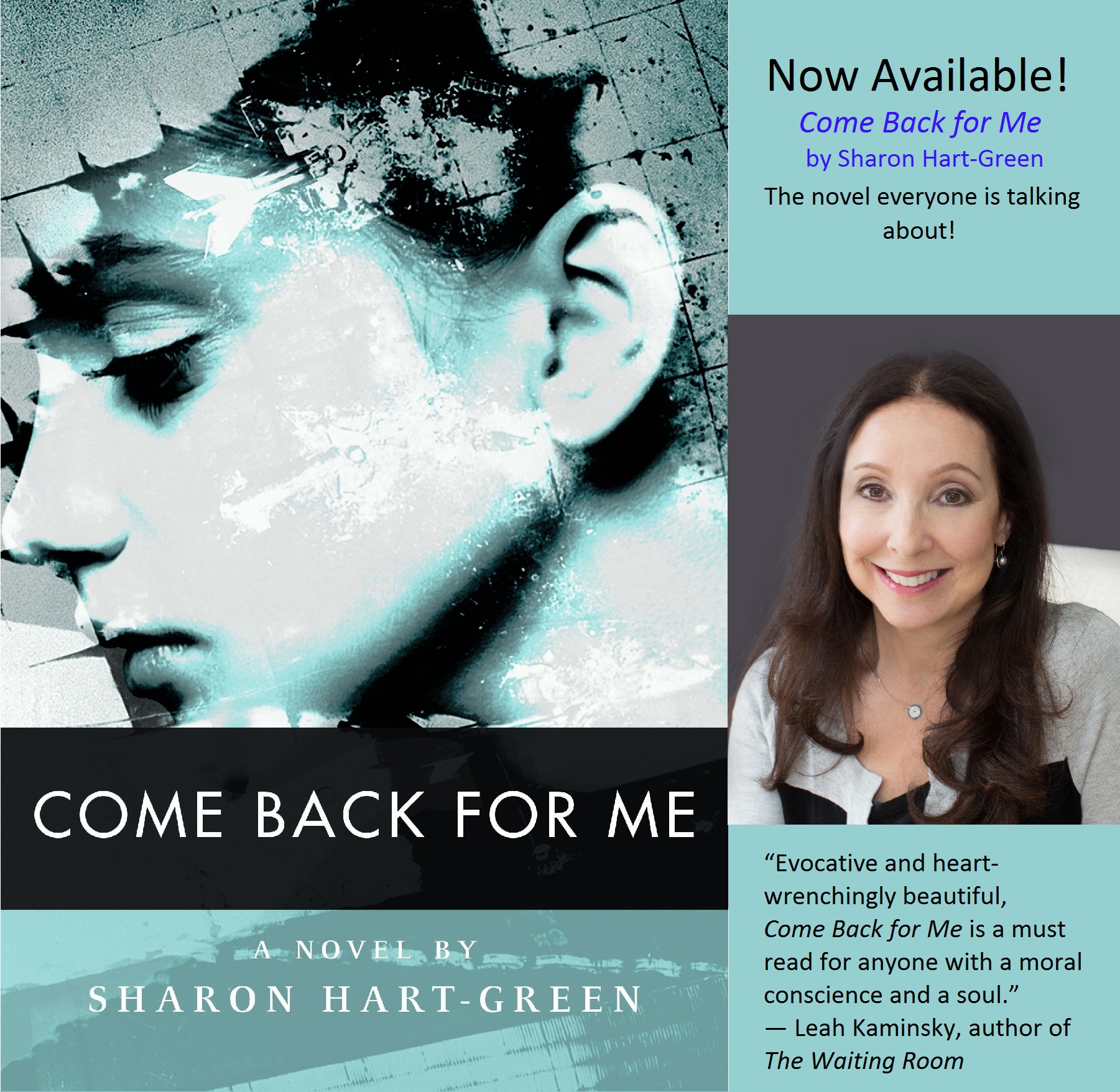 